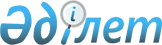 Т.С.Донақовты Қазақстан Республикасы Жоғары Сот Кеңесінің Төрағасы қызметіне тағайындау туралыҚазақстан Республикасы Президентінің 2018 жылғы 4 сәуірдегі № 658 Жарлығы
      Талғат Советбекұлы Донақов Қазақстан Республикасы Жоғары Сот Кеңесінің Төрағасы болып тағайындалсын, ол Қазақстан Республикасы Президентінің Әкімшілігі Басшысының орынбасары қызметінен босатылсын.
					© 2012. Қазақстан Республикасы Әділет министрлігінің «Қазақстан Республикасының Заңнама және құқықтық ақпарат институты» ШЖҚ РМК
				
      Қазақстан Республикасының
Президенті

Н.НАЗАРБАЕВ
